ЗИМА ПРЕКРАСНА, КОГДА БЕЗОПАСНА!Начальная школа продолжает учиться в очном режиме. Первоклашкам же положены вторые зимние каникулы. Напомним им и их родителям о безопасном времяпрепровождении на период дополнительных каникул.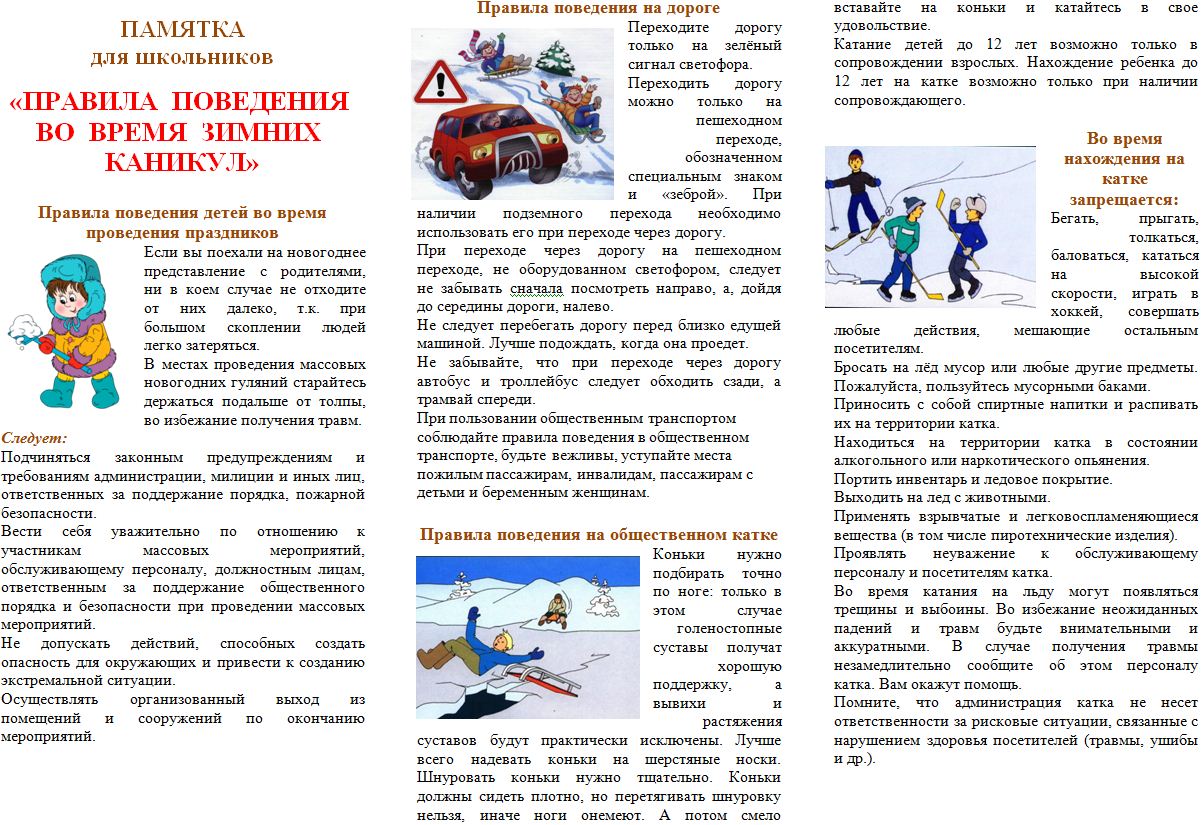 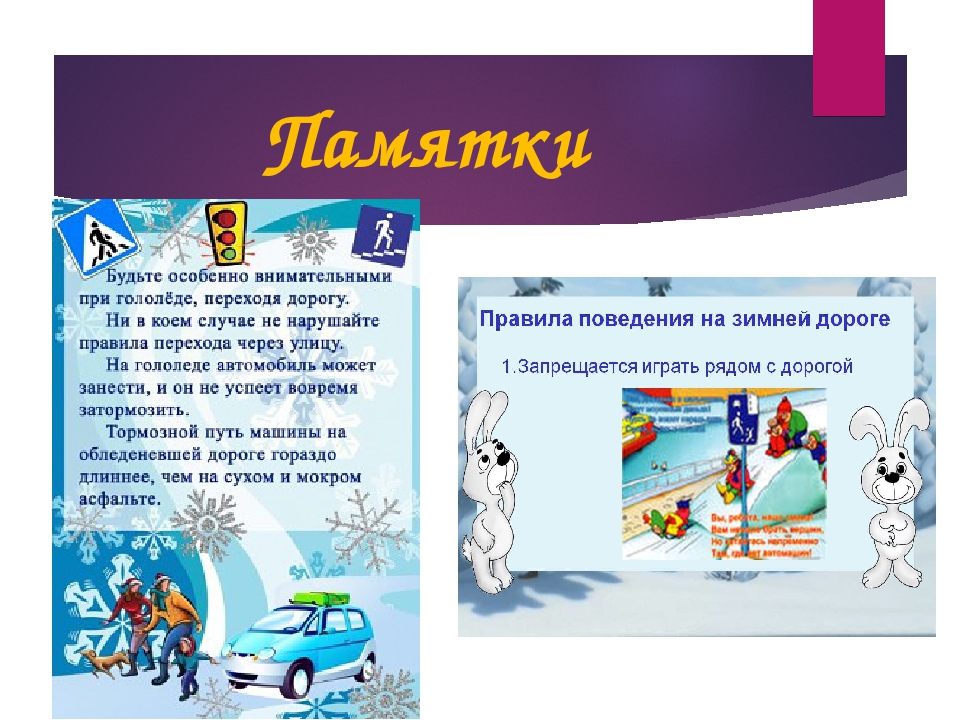 